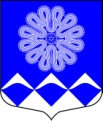 РОССИЙСКАЯ ФЕДЕРАЦИЯАДМИНИСТРАЦИЯМУНИЦИПАЛЬНОГО ОБРАЗОВАНИЯПЧЕВСКОЕ СЕЛЬСКОЕ ПОСЕЛЕНИЕКИРИШСКОГО МУНИЦИПАЛЬНОГО РАЙОНАЛЕНИНГРАДСКОЙ ОБЛАСТИПОСТАНОВЛЕНИЕ 19 июня   2017 года 									   №  59   В соответствии с Федеральными законами от 06.10.2003 № 131-ФЗ «Об общих принципах организации местного самоуправления в Российской Федерации», от 21.12.1994 № 69-ФЗ «О пожарной безопасности», в целях обеспечения пожарной безопасности на территории муниципального образования Пчевское сельское поселение Киришского муниципального района Ленинградской области, администрация муниципального образования Пчевское сельское поселениеПОСТАНОВЛЯЕТ: Утвердить Порядок организации и проведения пожарно-профилактической работы в жилом секторе и на объектах с массовым пребыванием людей на территории муниципального образования Пчевское сельское поселение  Киришского муниципального района Ленинградской области согласно Приложению к настоящему постановлению.Опубликовать настоящее постановление в газете «Пчевский вестник» и разместить на официальном сайте Администрации муниципального образования Пчевское сельское поселение.Настоящее постановление вступает в силу со дня его официального       опубликования.Контроль за исполнением постановления оставляю за собой.Глава администрации						Д.Н.ЛевашовПорядок организации и проведения пожарно-профилактической работы в жилом секторе и на объектах с массовым пребыванием людей на территории муниципального образования Пчевское сельское поселение  Киришского муниципального района Ленинградской областиI. Общие положения            1. Положение о порядке организации и проведения пожарно-профилактической работы в жилом секторе и на объектах с массовым пребыванием людей на территории муниципального образования Пчевское сельское поселение  Киришского муниципального района Ленинградской области определяет цели, задачи, порядок и периодичность проведения противопожарной пропаганды и обучения населения мерам пожарной безопасности.            2. Основными целями обучения населения мерам пожарной безопасности и проведения противопожарной пропаганды являются:            - снижение количества пожаров и степени тяжести их последствий;            - совершенствование знаний населения в области пожарной безопасности.            3. Основными задачами в сфере обучения населения мерам пожарной безопасности и проведения противопожарной пропаганды являются:
            - совершенствование знаний и навыков населения по организации и проведению мероприятий, направленных на предотвращение пожаров, порядку действий при возникновении пожара, изучению приемов применения первичных средств пожаротушения;            - повышение эффективности взаимодействия Администрации Пчевского сельского поселения, организаций и населения в сфере обеспечения пожарной безопасности;            - совершенствование форм и методов противопожарной пропаганды;
            - оперативное доведение до населения информации в области пожарной безопасности;            - создание условий для привлечения граждан на добровольной основе к деятельности по предупреждению и тушению пожаров, а также участия населения в борьбе с пожарами.             Противопожарную пропаганду проводят работники Администрации Пчевского сельского поселения, личный состав добровольной пожарной охраны, а также руководители учреждений и организаций.II. Организация противопожарной пропаганды             2. Администрация Пчевского сельского поселения проводит противопожарную пропаганду посредством:             - изготовления и распространения среди населения противопожарных памяток, листовок;             - изготовления и размещения социальной рекламы по пожарной безопасности;             - организации конкурсов, выставок, соревнований на противопожарную тематику;
             - привлечения средств массовой информации;             - размещение информационного материала на противопожарную тематику на сайте Администрации Пчевского сельского поселения в сети Интернет.            3. Учреждениям, организациям рекомендуется проводить противопожарную пропаганду посредством:            -  изготовления и распространения среди работников организации памяток и листовок о мерах пожарной безопасности;            - размещения в помещениях и на территории учреждения информационных стендов пожарной безопасности;            4.  Для организации работы по пропаганде мер пожарной безопасности, обучения населения мерам пожарной безопасности на территории муниципального образования Пчевское сельское поселение назначается ответственное должностное лицо.              5. Противопожарная пропаганда и обучение населения мерам пожарной безопасности проводится на постоянной основе и непрерывно.             6. При организации пожарно-профилактической работы в жилом секторе и на объектах с массовым пребыванием людей проверяется соблюдение требований пожарной безопасности, в том числе:              - выполнение организационных мероприятий по соблюдению пожарной безопасности; 
             - содержание территории, зданий и сооружений и помещений;             - состояние эвакуационных путей и выходов;              - готовность персонала организации к действиям в случае возникновения пожара; 
             - наличие и оснащение добровольной пожарной дружины в соответствии с действующим законодательством;             - организация и проведение противопожарной пропаганды и обучения работников учреждений и организаций мерам пожарной безопасности в соответствии с действующим законодательством;              - проведение совместных рейдов с отделом надзорной деятельности и отделом внутренних дел по проверке противопожарного состояния мест проживания лиц, ведущих асоциальный образ жизни, и мест проживания неблагополучных семей. Приложение к постановлению администрации муниципального образования Пчевское сельское поселениеКиришского муниципального районаЛенинградской областиот 19.06.2017 № 59 